									Vyvesené dňa  11.12.2015									Zvesené dňa  ...................	Bc. Milan FRIČstarosta obce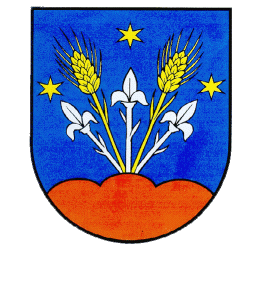 OBEC LIPTOVSKÉ SLIAČE Všeobecne záväzné nariadenieč. 4/2015o určení výšky dotácie na prevádzku a mzdy materskej školy a školských zariadení v zriaďovateľskej pôsobnosti obce liptovské sliače na rok 2016	Dátum účinnosti:	01.01.2016	Dátum schválenia:	10.12.2015
Všeobecne záväzné nariadenie obce Liptovské Sliače č. 4/2015o určení výšky dotácie na prevádzku a mzdy materskej školy a školských zariadení v zriaďovateľskej pôsobnosti obce Liptovské Sliačena rok 2016Obecné zastupiteľstvo obce Liptovské Sliače vo veciach územnej samosprávy v zmysle § 6 ods. 1 zákona č. 369/1990 Zb. o obecnom zriadení v znení neskorších právnych predpisov, § 6 ods. 2  a ods. 12 písm. d) zákona č. 596/2003 Z. z  o štátnej správe v školstve a školskej samospráve a o zmene a doplnení niektorých zákonov v znení neskorších predpisov sa uznieslo na vydaní tohto všeobecne záväzného nariadenia: § 1Predmet úpravy Toto všeobecne záväzné nariadenie určuje výšku dotácie na rok 2016 na prevádzku a mzdy materskej školy a školských zariadení v zriaďovateľskej pôsobnosti obce Liptovské Sliače (školský klub detí, centrum voľného času, školská jedáleň).§ 2Výška a účel dotácie  Výpočet a určenie výšky dotácie na prevádzku a mzdy na dieťa materskej školy a žiaka školského zariadenia, ktorého zriaďovateľom je obec je uvedený v prílohe č. 1 tohto všeobecne záväzného nariadenia.Na použitie poskytnutej dotácie materskej škole a školskému zariadeniu sa vzťahuje zákon č. 523/2004 Z. z. o rozpočtových pravidlách verejnej správy a o zmene a doplnení niektorých zákonov v znení neskorších predpisov, zákon č. 583/2004 Z. z. o rozpočtových pravidlách územnej samosprávy a o zmene a doplnení niektorých zákonov v znení neskorších predpisov. § 3Termín a spôsob poskytnutia dotácieObec poskytne dotáciu zo svojho účtu na účet Základnej školy Jozefa Hanulu pre školský klub deti a centrum voľného času, na účet Centra voľného času a na účet Školskej jedálne mesačne vo výške jednej dvanástiny z dotácie na príslušný kalendárny rok do 25. dňa príslušného kalendárneho mesiaca. V prípade, že dotácia nebude vyčerpaná do 31.12. príslušného kalendárneho roka, je prijímateľ povinný nevyčerpanú časť dotácie vrátiť späť na účet obce do 31.12. príslušného kalendárneho roka.Čerpanie dotácie pre materskú školu, ktorá nemá samostatnú právnu subjektivitu, bude priebežne počas kalendárneho roka podľa skutočných potrieb, v rámci schváleného rozpočtu obce.Obec môže v priebehu kalendárneho roka zvýšiť alebo znížiť výšku dotácie, a to zmenou všeobecne záväzného nariadenia. § 4Záverečné ustanovenia Toto všeobecne záväzné nariadenie č. 4/2015 schválilo Obecné zastupiteľstvo obce Liptovské Sliače na svojom zasadnutí dňa 10. decembra 2015 uznesením č. 199/9/2015.Toto všeobecne záväzné nariadenie nadobúda účinnosť 1. januára 2016. V Liptovských Sliačoch, 10.12.2015	................................................	Bc. Milan FRIČ	starosta obcePríloha č.1 k všeobecne záväznému nariadeniu č. 4/2015Pozn.: Stĺpec 4 a 5 budú doplnené po zverejnení Východiskových štatistických údajov a rozpočtovaných podielov obcí na výnose DPFO pre rok 2016 Ministerstvom financií SR.Škola, školské zariadeniePočet žiakov k 15.9.2015 zo štát. výkazu Škol. MŠ SR 40-01Koeficient z prílohy č. 3 k nar. vlády SR č. 668/2004 v z. n. p. Prepočítaný počet žiakovPredpokladaný finančný objem, ktorý obec dostane v roku 2016 v Eur Očakávaná dotácia na žiaka ("normatív")                                                                     v roku 2016 v EurDotácia na žiaka ("normatív")                                                                                       pre rok 2016 určená vo VZN Objem finančných prostriedkov na rok 2016 v Eur                                                                           dotácia na všetkých žiakovA          1    23=1*24=3*H 5=4/167=1*6MŠ so ŠJ v MŠ spolu        97    27,32 648,10    2 112,45      204 908,00    ŠKD     277    1,6 443,20     97,52       27 014,00    CVČ     354    1,1389,40         71,89        25 451,00    ŠJ - potenciálni stravníci      277   1,8498,60     129,83  35 962,00Správa školských objektov     374   1,5561,00SPOLU: x x4 540,30 x  x      293 335,00    